President - Scott Lane 599-7240          Vice President – Ed Salzwedel  
Secretary – Clarence Johnson     Treasurer – Carl Williams, M.D. 
[website – www.sabbsa.org ] [P.O. Box 34478, San Antonio, TX 78265]September 2019We are in the “dog days” of our San Antonio summer, with many 100-degree days. While that’s our weather, Hurricane Dorian is hitting the East Coast causing some to claim it is due to global warming. We will examine that claim and others on this topic with our first article which mirrors much of what our radio series on climate change revealed last month. Incidentally, the upcoming FEAST Science Workshop the evening of September 23rd will be devoted to this same topic. Praise the Lord! We have 50 people signed up to go with us on an all-day field trip to experience the new ICR Discovery Center which opened this month! Please pray for traveling mercies for this group as we travel there and back on September 28th.We were delighted last month to hear that the Lutheran Church Missouri Synod took a strong stand theologically in support of six-day creation. A report on their position is detailed in this newsletter.We also have an article called “The Rocks Cry Out” which both informs you of the excellent 18-part video series by the same name, which we are sending to our members by email as they come to us. But also looks into how this statement by Jesus could well have been prophetic!We have another installment of our Genesis Commentary series on Genesis 2:4-6 which looks into what some call the “second creation account” and the rather weird claim of no rain on the early earth. As always, we include a full run down of creation events near and far. This includes a reminder of Creation Ministry International’s (CMI) Dr. Jonathan Sarfati presenting in Georgetown this month. We hope you find this newsletter informative.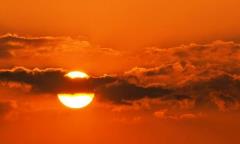 Acclaimed Israeli Astrophysicist Suggests The Sun Drives Earth’s Climate, Not CO2August 11, 2019August 11, 2019 Cap Allon Nir Shaviv is an Israeli astrophysicist and chairman of Jerusalem’s Hebrew University’s physics department. He says that his research, and that of colleagues, suggests that rising CO2 levels play only a minor role in earth’s climate compared to the influence of the sun and cosmic radiation.“Global warming clearly is a problem, though not in the catastrophic terms of Al Gore’s movies or environmental alarmists,” said Shaviv. “Climate change has existed forever and is unlikely to go away. But CO2 emissions don’t play the major role. Periodic solar activity does.”But I thought that 97% of climate scientists agreed that human activity is the main driver of climate change?“Only people who don’t understand science take the 97% statistic seriously,” said Shaviv. “Survey results depend on who you ask, who answers and how the questions are worded.  In any case, science is not a democracy. Even if 100% of scientists believe something, one person with good evidence can still be right.”And for anyone attempting to dismiss Shaviv’s credentials?Well, he enrolled at Israel’s Technion University – the country’s equivalent of MIT – at the age of 13 and earned an MA while serving in the Israel Defense Force’s celebrated 8200 Intelligence unit. He returned to Technion, where he earned his doctorate, afterward completing post-doctoral work at California Institute of Technology and the Canadian Institute for Theoretical Astrophysics. He also has been an Einstein Fellow at The Institute for Advanced Study in Princeton — we’re told to listen to the scientists, right?But what about Shaviv’s supposed political agenda, he’s been corrupted from that angle, right?“In American terms, I would describe myself as liberal on most domestic issues, somewhat hawkish on security,” Shaviv explained. “Nonetheless, the Trump administration’s position on global climate change is correct insofar as it rejects the orthodoxy of the United Nations Intergovernmental Panel on Climate Change (IPCC).“Since [2003], literally billions have been spent on climate research,” Shaviv added. Yet, “the conventional wisdom hasn’t changed. The proponents of man-made climate change still ignore the effect of the sun on the earth’s climate, which overturns our understanding of twentieth-century climate change.”He explained: “Solar activity varies over time. A major variation is roughly eleven years or more, which clearly affects climate. This principle has been generally known – but in 2008 I was able to quantify it by using sea level data.  When the sun is more active, there is a rise in sea level here on earth. Higher temperature makes water expand.  When the sun is less active, temperature goes down and the sea level falls – the correlation is as clear as day.“Based on the increase of solar activity during the twentieth century, it should account for between half to two-thirds of all climate change,” he said. “That, in turn, implies that climate sensitivity to CO2 should be about 1.0 degree when the amount of CO2 doubles.”The link between solar activity and the heating and cooling of the earth is indirect, he explained. Galactic Cosmic Rays are a mixture of high-energy photons and sub-atomic particles accelerated toward Earth by supernova explosions and other violent events in the cosmos. Solar Cosmic Rays are the same, though their source is the sun. Both Galactic and Solar Cosmic rays hitting Earth’s atmosphere create aerosols which, in turn, seed clouds (Svensmark et al) — making them a crucial player in earth’s weather and climate.During solar minimum, like the one we’re entering now, the sun’s magnetic field weakens and the outward pressure of the solar wind decreases. This allows more cosmic rays from deep space to penetrate our planet’s atmosphere and nucleate more clouds.“Clouds are the Earth’s sunshade, and if cloud cover changes for any reason, you have global warming — or global cooling.”  , said Roy W. Spencer Ph.D.Cosmic Rays, Cloud Seeding and Global Cooling“Today we can demonstrate and prove the sun’s effect on climate based on a wide range of evidence, from fossils that are hundreds of millions of years old (author’s interpretation) to buoy readings to satellite altimetry data from the past few decades,” Shaviv explained. “We also can reproduce and mimic atmospheric conditions in the laboratory to confirm the evidence.“All of it shows the same thing, the bulk of climate change is caused by the sun via its impact on atmospheric charge, which means that most of the warming comes from nature — a freshman physics student can see this.“Our findings are very inconvenient for conventional wisdom. We know that there have been very large variations of climate in the past that have little to do with the burning of fossil fuels. A thousand years ago the earth was as warm as it is today. During the Little Ice Age three hundred years ago the River Thames froze more often. In the first and second IPCC reports these events were mentioned.  In 2001 they disappeared. Suddenly no mention of natural warming, no Little Ice Age. The climate of the last millennium was presented as basically fixed until the twentieth century.  This is a kind of Orwellian cherry-picking to fit a pre-determined narrative.”Shaviv says that he has accepted no financial support for his research from the fossil fuel industry. “The real problem is funding from funding agencies like the National Science Foundation because these proposals have to undergo review by people in a community that ostracizes us,” he said, because of his non-conventional viewpoint.“Global warming is not a purely scientific issue anymore,” he said. “It has repercussions for society. It has also taken on a moralistic, almost religious quality. If you believe what everyone believes, you are a good person. If you don’t, you are a bad person. Who wants to be a sinner?”In Shaviv’s view, the worldwide crusade to limit and eventually ban fossil fuels “comes with real world social and economic consequences.” Switching to more costly energy sources will drive industry from more industrialized countries to poorer countries that can less afford wind turbines and solar panels.“It may be a financial sacrifice the rich are willing to make,” Shaviv added. “Even in developed countries the pressure to forego fossil fuel puts poor people in danger of freezing during the winter for lack of affordable home heating.  The economic growth of third world countries will be inhibited if they cannot borrow from the World Bank to develop cheap fossil-based power plants. These are serious human problems in the here and now, not in a theoretical future.”And unfortunately, the cold times are returning, in line with historically low solar activity.  Even NASA agrees, in part at least, with their SC25 forecast revealing it will be “the weakest of the past 200 years”:
The time to prepare is now.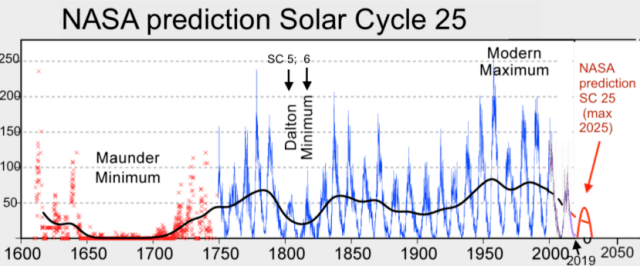 Nir Shaviv’s alternative viewpoints were originally posted in a Forbes article on Aug 9th entitled “Global Warming? An Israeli Astrophysicist Provides Alternative View That Is Not Easy To Reject” written by Doron Levin (linked here) — that was, until the publication censored the article just a few hours after going live “for failing to meet our editorial standards” — 1984 is upon us — the truth shouldn’t be this hard to spread.NASA Predicts Next Solar Cycle will be Lowest in 200 Years (Dalton Minimum Levels) + the ImplicationsCosmic Rays, Cloud Seeding and Global Cooling 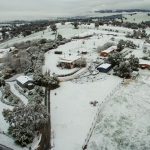 Australia hit by Antarctic Front with Towns Receiving their First Snow in Decades August 12, 2019August 12, 2019 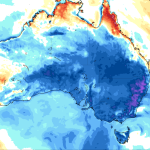 Thredbo Ski Resort received record snow for the season, with 15cm (6 inches) falling overnight.   (Picture at right)
For a real picture of what worldwide temperatures look like with good data, look at this table. In doing so please note the downturn in temperatures over the last few years you will not hear about in the mass media.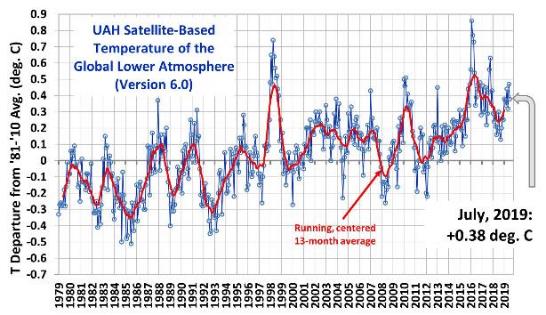 Lutheran Church Missouri Synod affirms creation in six days by Lita Cosner, CMI  Published: 1 August 2019 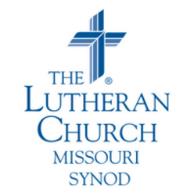 Often, news coming out of various denominations can be grim. It seems every month there is a new announcement about a traditionally conservative group accepting gay marriage or other liberal ideologies. However, recently there was very good news coming from the Lutheran Church Missouri Synod (LCMS). The Christian Post reports, “At the 67th Regular Convention of the Lutheran Church—Missouri Synod on Tuesday [23 July 2019], the theologically conservative denomination adopted Resolution 5-09A, titled ‘To Confess the Biblical Six-Day Creation.’”The official LCMS newspaper comments, “Few, if any, Christians dispute God’s creating act. Many Christians, however, struggle with the age of the earth.”2 This makes the resolution taking a stand on this issue all the more important, as many people have questions about the age of the earth. It makes little difference to have a strong stand on creation as a denomination if the ‘average person in the pew’ is never informed about it.  Another important part of this resolution is that it “instructs pastors to focus on teaching the parishioners they serve, especially youth, about these issues. It asks pastors to equip their people to give a respectful Christian witness about the biblical teaching regarding creation and the intersection of faith and science.” This is crucial, because it makes little difference to have a strong stand on creation as a denomination if the ‘average person in the pew’ is never informed about it. We appreciated the youth emphasis here. The need aptly demonstrated by CMI’s FALLOUT! survey of college campuses of once-Christian youth.The creation litmus testHow a church treats creation is indicative of its other views. You can tell from the LCMS’s view of creation what they think about gay marriage, abortion, and other controversial social issues. That’s because in today’s culture, taking a stand on creation in six days is indicative of a view of biblical authority that is not overly concerned with how the wider culture views us. And most denominations allow for gap theory, day-age theory, or other creation compromises. On the other hand, experience has unfortunately shown that a willingness to compromise on Genesis for intellectual credibility shows that it’s ultimately only a matter of time until one compromises on other issues. And this has disastrous consequences for people’s faith. It’s not uncommon for deconversion stories to feature the epiphany that science has discredited the Bible. Often, evolutionism is a crucial step toward atheism.By taking a stand on creation and ensuring people are educated about it, the LCMS is ‘inoculating’ their people against faith-destroying skepticism.It’s a great time to be a creationist!We should be encouraged by the LCMS’s bold stand on creation, because it shows that the slow slide to liberalism is not inevitable.  The Reverend Doctor Matthew Harrison, president of the LCMS, is quoted as saying: “We try to only say what the Bible says, and otherwise keep our mouths shut. It’s hard for me to believe the Genesis account, … but I do believe it, because I believe it’s the Word of God.”We applaud such a faithful stance. But the Genesis account of creation is only hard to believe because most people are so ‘evolutionized’ by education and the media which make billions of years the standard assumption. But when one knows all the biblical and scientific evidence for biblical creation in six days, about 6,000 years ago, it becomes much easier to stand confidently and defend one’s belief in the Word of God. We stand ready to bring faith affirming creation science and biblical apologetics teaching to your church or organization today. Please call us!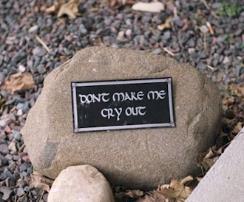 “The Rocks Cry Out” Christ used these words in rebutting those who wanted his followers to be silenced as they praised him as Messiah as He entered Jerusalem on His triumphal entry on Palm Sunday.  It is a fitting title for a series of 18 one-hour videos from our friends at Search for the Truth Ministries in Michigan. Bruce Malone and his team have been making these videos publicly accessible and distributing them one episode at a time over the last couple of months. We in turn have forwarded each one of these fine creation science apologetic films to you via email link. We will continue till you have access to the whole 18-episode set. If you want the entire set on DVD, they are available through Search for the Truth Ministries at http://www.searchforthetruth.net/store/ as are their extremely popular daily devotionals, as well as Bruce Malone’s “Brilliant” and “Censored Science” books.Most people when they read these words from Christ think them figurative. They probably believe that the news of the Messiah coming and being with them in the flesh was so big that even the rocks should cry out if they could! However, we find today that these words by Christ may not have been figurative, but a prophecy we are seeing fulfilled today in the fields of geology and archaeology. .The most apparent example of this is what Ken Ham likes to say. If the worldwide flood of Noah’s day occurred as the Bible says it did, then we should find millions of dead things buried in rocks all over the world. Well, what have we found in the depths of sedimentary rocks explored over the past two hundred years? We found millions of dead things buried in rocks all over the Earth!The findings of multiple dinosaur fossils (supposedly more than 60 million years old) shows that these finds are incorrectly dated and the assumption of vast amounts of time in earth history is in fact a groundless assumption. We have also found widespread fossil graveyards inconsistent with the gradual death of individual animals all over the world by natural causes or minor catastrophes, but completely consistent with what we would expect to find it there was a worldwide flood. We also find fossilized sea creatures on the top of mountain tops all over the world, including the tops of Mount Everest and K2 the tallest mountains in the world, showing they were once covered by water.Also, in line with the biblical flood evidence is the finding of extensive rock layers such as the Tapeats Sandstone and Coconino Sandstones cover thousands of square miles and multiple continents and land masses. These evidences could not have occurred as a result of local flood events.The secularists want to paint the world as billions of years old, but the amount of helium from radioactive decay found in granite layers is consistent with a world just thousands of years old. We have also found carbon 14 remaining in coal and diamond deposits buried within the Earth. If the Earth were billions of years old and these coal formations and diamonds formed millions of years ago, there should not be a single molecule of carbon 14 left in them and yet there it is, testifying to a relatively young earth. 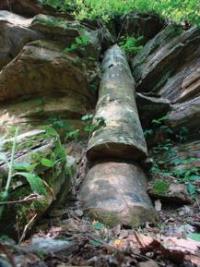 The secularist interpretation of the rock layers we see is that each layer through slow sedimentation was laid down over millions of years. However, the large amount of polystrate trees which protrude through multiple layers of sedimentary layers puts the lie to this false assumption (example shown at right). No tree could hang around alive or dead for hundreds of millions of years as these fossils did and not degenerate while slow sedimentation occurred. These trees demonstrate rapid burial, as would have occurred in a large flood and shows that the sedimentation layers are not the result of slow sedimentation, but rapid deposition as observed at Mount St. Helens in 1980. At the bottom of the Grand Canyon and in places where we can uncover all the layers of sedimentary rocks all over the earth, we find a sharp line of demarcation (a planar surface) where the igneous base rock and the sedimentary layers begin. This sharply defined plane is called the Great Unconformity and it is exactly what we would expect to find if 4500+ years ago a worldwide flood occurred and violently scraped off all of the top layers of dirt and rocks swiping the face of the Earth clean for a time and then redepositing all of that was scooped up on top of the shaved base rock plane which had been made. Along with the geological evidence for a young earth and the biblical worldwide flood, archaeology also testifies to man being not evolved from a stupid lower ape forms and cave men, but from our brilliant ancestors made by God. We have dug up encased in rocks tools, metal cubes, jewelry, early computer components, engineered time pieces and other brilliantly made artifacts encased in rocks. Further, the discoveries of ancient cities, temples, coins, tablets, pottery and scrolls all verify both the accuracy and authenticity of many of the places, dates and events described in the Bible.  These artifacts not only serve to verify the accuracy of God’s Word, but disprove the concept that ancient men were stupid brutes. It appears we could write in forms more complex than today from the very start of man. Today, we still cannot figure out how the pyramids were made with such close tolerance precision, nor how such huge boulders were quarried and transported huge distances in ancient times which today would require massive modern tools and computerized laser measurements. Nor can we fathom how South American land designs only visible from the sky could have been laid down by ancient people who could not fly, or could they?As Christ said two thousand years ago the “the rocks cry out” and testify to the Creator!Dr. Jonathan Sarfati (CMI) in Georgetown this monthSunday, 9/22/19 – 9:30 & 10:30 am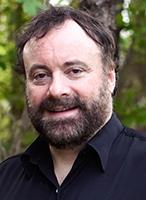 Heritage Baptist Church, 1601 FM 971, Georgetown, TX 78626Sun 9:30am Dinosaurs & the Most-asked Questions—Answered!10:30am Design, Deluge & DilemmaMonday, 9/23/19 – 6 & 7 pmHeritage Baptist Church, 1601 FM 971, Georgetown, TX 78626Mon 6:00pm Is Genesis Literal History?7:00pm Biological Robotics: Incredible Design in Life________________________________________________________________________________________Genesis CommentaryCh. 2:4 These are the generations of the heavens and of the earth when they were created, in the day that Jehovah God made earth and heaven. 5 And no plant of the field was yet in the earth, and no herb of the field had yet sprung up; for Jehovah God had not caused it to rain upon the earth: and there was not a man to till the ground; 6 but there went up a mist from the earth, and watered the whole face of the ground.Skeptics charge that starting with Genesis chapter 2, verse 4 there is a “second creation account” added to the first one in chapter 1 which may have been added as much as a thousand years after the original. They do this because they claim that there is a change in writing style. Biblical defenders cite that instead of an added myth and second creation account, that these verses in Genesis chapter 2 are instead a recap and more in-depth commentary of what occurred during the creation. We see no insertion of a second myth as others have charged, but a simple commentary by God on what He had done.It is described here that originally it did not rain, but that the whole of the earth was watered by subterranean springs which produced a continual mist upon the Earth. This could only be true if there were vast stores of water within the Earth and if there was a water canopy (or equivalent shield) surrounding the Earth creating an overall greenhouse effect dispersing heat in such away across the Earth so that the differential heating of the Earth we have today did not exist which causes our storms (a truly Edenic environment). The following two articles will comment on these topics. WHY ARE COOL MIST VAPORIZERS SO HEALTHFUL?When you got sick as a child, your mother would often use a “cool mist vaporizer” to help you breathe and clear congestion as you recuperated. The moisture in the vapors given off by this apparatus break up and loosen built up mucus in our lungs and sinuses. You probably do the same today when you are sick, and you should thank your mother for what she did for you then and for teaching you what to do for yourself today!Genesis chapter 2 gives us insight as to why these vaporizers work so well for us. In Genesis 2:6 the Bible says, “but there went up a mist from the earth, and watered the whole face of the ground.” This says that the original environment we were designed for in Eden was one which had a continually humid environ and thus when we turn on a vaporizer, we are putting ourselves into the environment we were designed for and that in itself is helpful and healthful for us.Water Deep in the EarthAs discussed earlier, the Bible claims that the whole Earth was formed out of water. There is also Genesis 2:6 which says, “…streams came up from the earth and watered the whole surface of the ground.”Genesis 7:10-11 says, “And it came to pass after seven days, that the waters of the flood were upon the earth. In the six hundredth year of Noah’s life, in the second month, the seventeenth day of the month, the same day were all the fountains of the great deep broken up, and the windows of heaven were opened.” Water springing up from inside the earth? Descriptions of huge amounts of water deep underground? One of the major critiques of the biblical world-wide flood account is, where in the world would all that water come from? Is the Bible completely off base here, or does it know what it is talking about?New evidence in 2014 shows more than three times more water than on the Earth’s surface (in all of the world’s oceans, rivers and lakes) may be hidden 160 to 420 miles underground in the Earth’s mantle!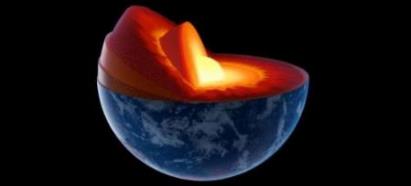 Map from onlinemaps.co/ Satellite-View
A study by Northwestern geophysicist Steve Jacobsen and his co-author, University of New Mexico seismologist Brandon Schmandt, gives evidence that this deep inside the Earth's mantle, the layer below the crust, has hidden within it massive amounts of water in the rock. This study found that the water is trapped inside a type of rock called “ringwoodite”, it’s under tremendous pressure, and it plays a critical role in turning all that rock into magma. This discovery was made using echo soundings of the deep mantle. Using a network of 2,000 seismometers placed across the entire US, they were able to "listen" to the speed of the waves made by earthquakes as they moved through the varying depths of the Earth's crust. Because water and rock react differently to those waves, they could figure out when the waves were hitting water inside rock pores versus solid rock.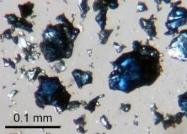 They also simulated the pressure of being 400 miles below the Earth's surface in a lab, so they could test how rock and water would react. And they found that ringwoodite (shown here) is a little bit like a sponge at those high pressures: it soaks up water at the molecular level, so that more than one percent of its structure is water. In fact, all that water helps explain turning hot rock underground into magma (hot liquid rock). A little-known fact is that every time a volcano erupts, up to 20% of the gas ejected is hot water vapor. This gives us a significant source for the water we now see on the Earth’s surface.This study comes on the heels of a March 2014 study about a rare diamond that confirmed the existence of water trapped deep below the Earth's crust. Both these studies confirm that a whole lot of water is sitting inside the Earth.These discoveries are very compatible with the Genesis depiction of the Earth having vast storehouses of water buried inside her and the flood account. Another interesting fact is that cool water formed zircons found deep in the Earth suggest that this world was formed out of cool water and not the hot molten formation so often touted by evolutionists. Zircons are crystals found in the earth which can change color when interacting with temperature or water. Several ancient zircons show early interaction with water suggesting the early Earth was not magma for 500 million years (what is called a hadean, or early molten earth), but formed cool. This cool water formation is consistent with the Genesis account.Also, this data supports that the Bible has it right when it suggests the waters in our oceans came from inside the Earth. This is in contradistinction to a once popular theory for several decades that Earth’s water came from cometary collisions with the Earth. But, this theory has now been discarded due to the differences in “heavy water” (deuterium) found in abundance in comets and the common water found on the Earth are not the same. Thus, what the Bible says about water on and inside the Earth is consistent with our most recent scientific discoveries in the 21st century. How did authors over three thousand years ago get all this right unless they had help?Prayer Needs and Praises! ICR – Please pray the success of the ICR’s new Discovery Center and its Grand Opening this month! Also, pray for a successful field trip by our folks from the San Antonio area going up there this month. Coming to SABBSA in 2019 on the second Tuesday of each month at Faith Lutheran church
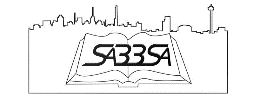 September - Nuclear Apologetics pt. II
October - Human Design (Guliuzza)
November – Patterns of Evidence – The Moses ControversyDecember - Seven C's of History SABBSA on KSLR Please join the San Antonio Bible Based Science Association “on the air” each Saturday afternoon with “Believing the Bible!” Join us Saturday afternoons at 1:45 pm on radio station KSLR 630 AM in San Antonio and airing for 9-million people across the U.S. in 10 major markets.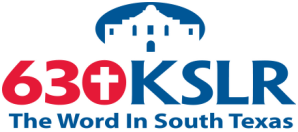 Here is our schedule of upcoming program topics:9/7 - ICR Discovery Center9/14 - Dr. Brian Thomas, ICR9/21 - Cloning 9/28 - Gilligan-vs-Evolution 10/5 - Dr. Rod Butterworth, CMOTO10/12 - Dr. Fred Groves, CMOTO10/19 - Mary Schlegal, CMOTO10/26 - Errors in the Bible? 11/2 - Biblical Prophecies of Christ 11/9 - Am I an Alien?11/16 - Bedbugs 11/23 - Am I a Mutant?11/30 - Science in the Bible?12/7 - Whale Evolution 12/14 - Atheistic Christmas 12/21 - Is the Earth Special?12/28 - We came from Ape-men?These programs are available on podcast. If you cannot tune in on Saturday afternoons, or would like to sample our program or hear previous shows, they are available on podcast on the KSLR website. Click on the link below to go to the KSLR podcast page and scroll down till you find "Believing the Bible."     "Believing the Bible" - SABBSA on KSLR Radio FEAST Science Workshops in 2019 and 2020 Fourth Monday of each month in September and October 2019 and January, February, March and April 2020, from 6:30 - 8pm.  We will meet this year at the new FEAST Campus at 7735 Mockingbird Lane, San Antonio, TX 78229. We have a very special set of programs for the FEAST Science Workshops this coming year. SABBSA in partnership with FEAST will provide us with a new set of multimedia presentations covering a wide breadth of creation science issues. Below is our schedule of multimedia presentations for the 2019-2020 school year: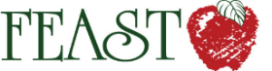 September - Climate Change and the Believer
October - Biblical Archaeology
January - Prescience in the Bible
February - Young Earth Evidences
March - What is Science and What is Political Propaganda?
April - Underpinnings - Fossils, Physics and GeneticsCartoon Corner     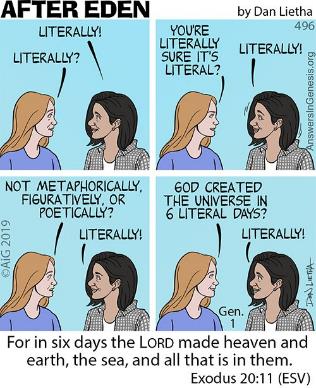 Thanks to Answers in Genesis who provides these cartoons each month for our newsletter and our presentations. Please think about donating to them in gratitude for this and all the ministries they give us. Around Texas Houston: 
The Greater Houston Creation Association (GHCA) meets the first Thursday of each month. They meet at Houston's First Baptist Church at 7 pm, in Room 143. After the presentation, there will be refreshments, fellowship and creation science materials for all to enjoy. Their meetings can be streamed live! For more information, go to www.ghcaonline.com. Glen Rose: 
Dr. Carl Baugh gives a “Director’s Lecture Series” on the first Saturday of each month at the Creation Evidence Museum just outside Glen Rose, TX. This museum is also a great and beneficial way to spend any day. Presentations are at 11 am and 2 pm. For more information, go to www.creationevidence.org Dallas: The Museum of Earth History uses the highest quality research replicas of dinosaurs, mammals and authentic historical artifacts to not only lay out for the visitor a clear and easily understood connection between Genesis and Revelation, but will do so in an entertaining and intellectually challenging way. Open M-F 9 to 6. http://visitcreation.org/item/museum-of-earth-history-dallas-tx/ Dallas-Ft Worth: 
The Metroplex Institute of Origin Science (MIOS) meets at the Dr. Pepper Starcenter, 12700 N. Stemmons Fwy, Farmers Branch, TX, usually at 7:30 pm on the first Tuesday of each month.     http://dfw-mios.com/Abilene:The Discovery Center is a creation museum/emporium that exists primarily to provide scientific and historic evidence for the truthfulness of God’s word, especially as it relates to the creation/evolution issue. It also features some fascinating “Titanic Disaster” exhibits.   http://evidences.org/index.html Lubbock Area (Crosbyton): 
All year: Consider a visit to the Mt. Blanco Fossil Museum, directed by Joe Taylor. The Museum is worth the visit if you live near or are traveling through the Panhandle near Lubbock. If you call ahead and time permitting, Joe has been known to give personal tours, especially to groups. For more information, visit http://www.mtblanco.com/. Greater San Antonio area: Listen to Answers with Ken Ham online at the address below. (No nearby station for this broadcast). http://www.answersingenesis.org/media/audio/answers-daily To hear creation audio programs from the Institute for Creation Research, listen online at this address. http://www.icr.org/radio/ Also, tune in KHCB FM 88.5 (San Marcos) or KKER FM 88.7 (Kerrville) for Back to Genesis at 8:57 AM Mon-Fri, then Science, Scripture and Salvation at 1:30 AM, 8:00 AM and 4:30 PM on Saturdays.Last Month at SABBSA Nuclear Strength Apologetics Nuclear Strength Apologetics explains how to defend the faith in a way that is absolutely irrefutable. With clear teaching and easy to understand illustrations, astrophysicist Dr. Jason Lisle with the Institute for Creation Research (ICR) reveals how to expose the inconsistencies and arbitrariness in secular worldviews, while revealing the logic and consistency of the biblical worldview. It is a technique that anyone can learn and includes many real-life examples.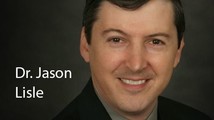 This is practical instruction in witnessing using biblical apologetics and creation science any layman can use and steers us away from unfruitful arguments. 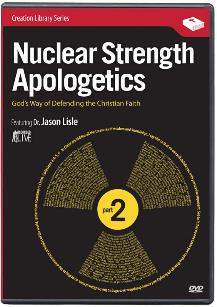 Next SABBSA Meeting: 
Tuesday, September 10, 2019, at 7 pm Coming to SABBSA in September Nuclear Strength Apologetics, Part II In August we viewed Nuclear Strength Apologetics, Part I with Dr. Jason Lisle. In part 2, Dr. Lisle continues to show the necessity of using a presuppositional method in defending the faith. He shows the proper use of evidence in our apologetics and examines weak arguments that Christians sometimes use.Please join us the second Tuesday each month for creation science and biblical apologetics teaching you will find nowhere else in Bexar County. We meet at Faith Lutheran Church, 14819 Jones Maltsberger Rd., San Antonio, Texas 78247 at 7 pm.